Lesson 1 Practice ProblemsFind the area of each square. Each grid square represents 1 square unit.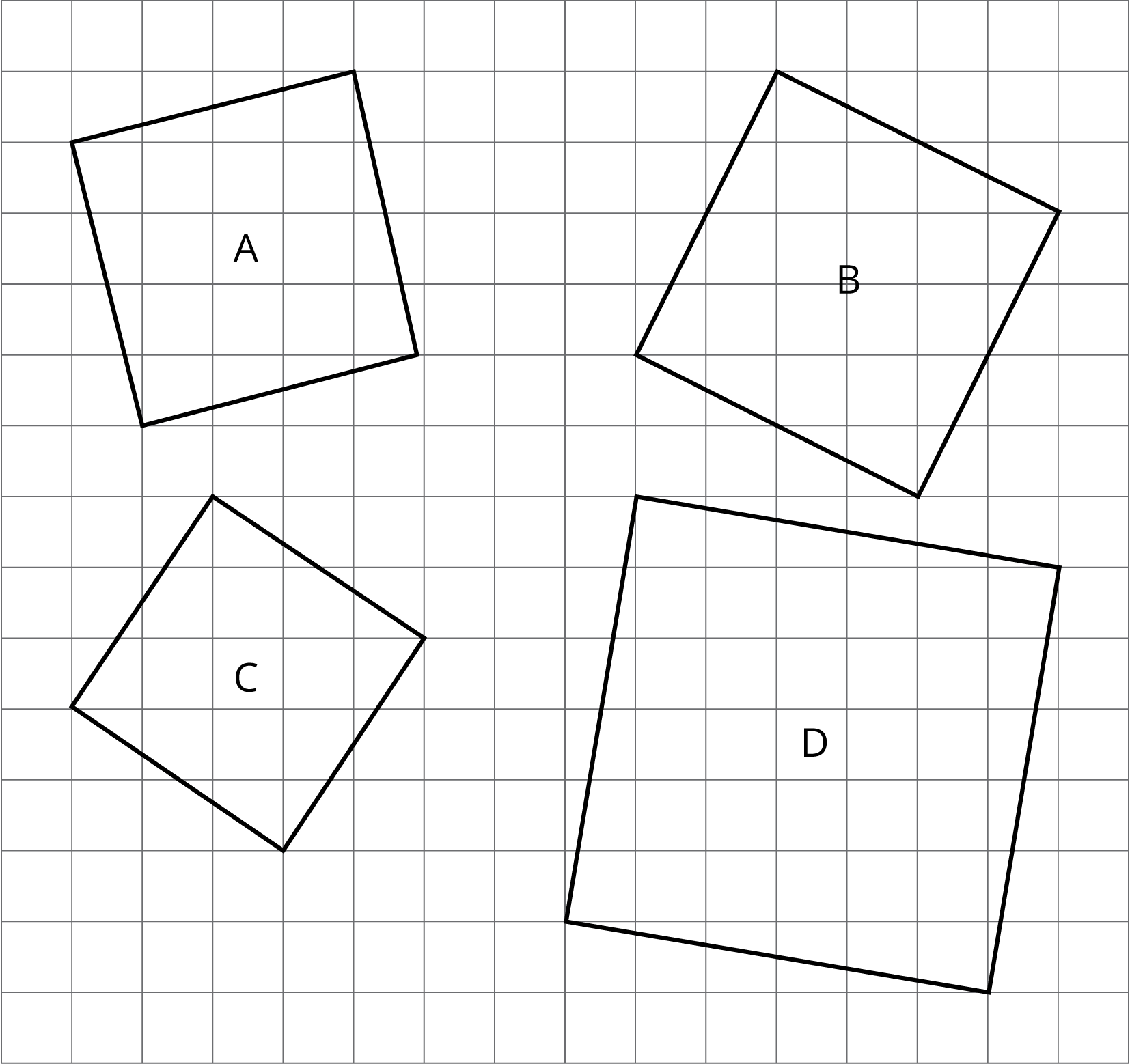 Find the length of a side of a square if its area is:81 square inches cm20.49 square units square unitsFind the area of a square if its side length is:3 inches7 units100 cm40 inches unitsEvaluate . Choose the correct answer:(From Unit 7, Lesson 14.)Noah reads the problem, “Evaluate each expression, giving the answer in scientific notation.” The first problem part is: .Noah says, “I can rewrite  as . Now I can add the numbers: .”Do you agree with Noah’s solution to the problem? Explain your reasoning.(From Unit 7, Lesson 15.)Select all the expressions that are equivalent to .(From Unit 7, Lesson 6.)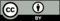 © CC BY Open Up Resources. Adaptations CC BY IM.